Администрация Дзержинского районаКрасноярского краяПОСТАНОВЛЕНИЕс. Дзержинское03.09.2018										№ 373-пОб утверждении мероприятий по формированию законопослушного поведения участников дорожного движения в Дзержинском районе на 2018-2022 годыВ соответствии с Федеральным законом № 196 от 10.12.1995 «О безопасности дорожного движения», в целях исполнения поручения, предусмотренного подпунктом «б» пункта 4 перечня поручений Президента РФ по итогам заседания президиума Государственного совета РФ от 14.03.2016, руководствуясь ст. 19 Устава района, ПОСТАНОВЛЯЮ:1. Утвердить мероприятия по формированию законопослушного поведения участников дорожного движения в Дзержинском районе на 2018-2022 годы согласно приложению.2. Настоящее Постановление разместить на официальном сайте администрации Дзержинского района.3. Контроль, за исполнением постановления возложить на заместителя главы района по сельскому хозяйству и оперативному управлению С.Н. Сухарева.4. Постановление вступает в силу в день, следующий за днем его подписания.Временно исполняющийобязанности главыДзержинского района						В.Н. Дергунов                                                                                                                      Приложение к постановлению № 372-П от 03.09.2018                                                                            администрации Дзержинского района
Мероприятия по формированию законопослушного поведения участников дорожного движения в Дзержинском районе на 2018-2022 годы№п/пНаименование мероприятияОтветственныеСрок исполнения1Осуществление систематического контроля за проведением занятий по безопасности дорожного движения в дошкольных образовательных организациях и в организациях общего образования в рамках предмета «Основы безопасности жизнедеятельности», а также за проведением внеклассных и внешкольных мероприятий с учащимися и родителями по дорожной безопасностиУправление образования, руководители образовательных организацийВ течение года 2Внеплановые обследования состояния обучения несовершеннолетних правилам безопасного поведения на дорогах и проводимой профилактической работы по предупреждению детского дорожно-транспортного травматизма в образовательных организациях по фактам дорожно-транспортных происшествий с участием несовершеннолетнихУправление образования, ГИБДД МО «Дзержинский» (по согласованию), руководители образовательных организаций В течение года (по фактам ДТП)3Освещение вопросов обеспечения профилактики детского дорожно-транспортного травматизма в средствах массовой информации; организацию и проведение совместно со СМИ целевых профилактических мероприятий, направленных на повышение культуры поведения участников дорожного движения (водителей, пассажиров, пешеходов), обеспечение безопасности детей на дорогахУправление образования, ГИБДД МО «Дзержинский» (по согласованию), руководители образовательных организаций В течение года 4Проведение профилактической акции «Притормози!», направленной на профилактику детского дорожно-транспортного травматизма среди детей-пешеходов с привлечением отрядов юных инспекторов движенияУправление образования, ГИБДД МО «Дзержинский» (по согласованию), руководители образовательных организаций По отдельному плану5Проведение совещаний по вопросам организации работы по профилактике детского дорожно-транспортного травматизма.Управление образования, ГИБДД МО «Дзержинский» (по согласованию), руководители образовательных организаций постоянно.6Проведение районного соревнования отрядов юных инспекторов движения образовательных организаций «Безопасное колесо»Управление образования, ГИБДД МО «Дзержинский» (по согласованию), руководители образовательных организацийЕжегодно до 15 мая7Организация и проведение на заседаниях методических объединений, совещаниях и педагогических советах инструктажей воспитателей, педагогов, классных руководителей по вопросам организации деятельности по профилактике детского дорожно- транспортного травматизма. Управление образования, ГИБДД МО «Дзержинский» (по согласованию), руководители образовательных организацийВ течении года 
8Проведение родительских собраний, в том числе посвященных окончанию учебных четвертей, на которых особое внимание уделить обеспечению безопасного поведения детей на дорогах, применению световозвращающих элементовУправление образования, ГИБДД МО «Дзержинский» (по согласованию), руководители образовательных организацийВ течение года9Корректировка Паспортов дорожной безопасности образовательных организаций с ориентацией на реальные дорожные условия и своевременное внесение изменений согласно изменениям улично-дорожной сети района, прилегающих к детским садам и школам. руководители образовательных организаций01-15.08.2018 г.10Проведение родительских собраний по предупреждению детского дорожно-транспортного травматизма, провести беседы о безопасном пути ребенка в школу, применению обучающимися световозвращающих элементов, соблюдению детьми ПДД при управлении вело и мототранспортом, о необходимости использования ремней безопасности и детских удерживающих устройств при перевозке детей в салоне автомобиля. Управление образования, ГИБДД МО «Дзержинский» (по согласованию), руководители образовательных организаций Ежемесячно (по отдельному графику)11 Проведение «пятиминуток БДД» с детьми и подростками в возрасте до 18 лет. Размещение на сайтах образовательных организаций в сети Интернет информации по профилактике детского дорожно-транспортного травматизма, а также организовать на сайтах образовательных организаций в сети Интернет обсуждение вопроса повышения безопасности детей вблизи школ с целью сбора замечаний по обустройству улично-дорожной сети рядом с образовательными организациями для передачи в территориальные подразделения Госавтоинспекции.  Размещение на сайтах образовательных организаций в сети Интернет схем безопасного маршрута детей «Дом - Школа - Дом»Руководители  образовательных организаций01-15.08.2017 г.12Организация и проведение совместно с владельцами дорог обследования на предмет осуществления зимнего содержания улично-дорожной сети на соответствие нормам и требованиям ГОСТГИБДД МО «Дзержинский» (по согласованию), отдел архитектуры, строительства, ЖКХ, транспорта, связи, ГО и ЧС администрации района Ежегодно май, декабрь13Организация и проведение в преддверие учебного года обследования улично-дорожной сети по школьным маршрутам и пешеходных переходов у образовательных организацийГИБДД МО «Дзержинский» (по согласованию), Управление образования, ОАО «Дзержинское АТП» Ежегодно Май, август14Формирование отрядов юных инспекторов движения, разработка и утверждение планов работы на учебный годРуководители образовательных организацийдо 15.09.2018 г.15Проведение профилактического мероприятия по массовой проверке группами нарядов ДПС водителей транспортных средств на предмет выявления признаков состояния опьянения «Нетрезвый водитель».ГИБДД МО «Дзержинский» (по согласованию)ежемесячно16Проведение корректировки схем организации дорожного движенияГлавы сельсоветовЕжегодно по мере необходимости17Обустройство пешеходных переходов современными техническими средствами организации дорожного движенияГлавы сельсоветовЕжегодно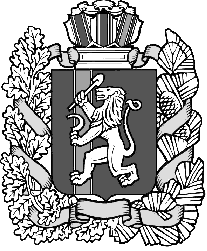 